INDICAÇÃO Nº 143/2018Indica ao Poder Executivo Municipal a execução de serviços de tapa-buraco na Avenida Brigadeiro Eduardo Gomes esquina com Rua João Café Filho, no bairro 31 de Março.Excelentíssimo Senhor Prefeito Municipal, Nos termos do Art. 108 do Regimento Interno desta Casa de Leis, dirijo-me a Vossa Excelência para indicar que, por intermédio do Setor competente, sejam executados serviços de tapa-buraco na Avenida Brigadeiro Eduardo Gomes esquina com a Rua João café Filho, no bairro 31 de Março.Justificativa:                     Moradores do bairro e motoristas que trafegam pela avenida reclamam da existência de buraco no local. Por ser uma via pública de tráfego intenso de veículos, o buraco no pavimento oferece riscos de acidentes. Pedem providências urgentes para reparar a camada asfáltica.Plenário “Dr. Tancredo Neves”, em 08 de janeiro de 2018.José Antonio Ferreira“Dr. José”-vereador-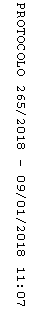 